Personal InformationPRE-EMPLOYMENT QUESTIONNAIRE EQUAL OPPORTUNITY EMPLOYERDATE                                                   / HIRE DATE	Employment Desired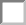 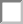 Education History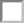 General InformationFormer Employers (LIST BELOW LAST FOUR EMPLOYERS, STARTING WITH LAST ONE FIRST)AIWC HOME CARE REVISED 2021CONTINUED ON OTHER SIDEReferences (GIVE BELOW THE NAMES OF THREE PERSONS NOT RELATED TO YOU, WHOM YOU HAVE KNOWN AT LEAST ONE YEAR.)Authorization“I certify that the facts contained in this application are true and complete to the best of my knowledge and understand that, if employed, falsified statements on this application shall be grounds for dismissal.I authorize investigation of all statements contained herein and the references and employers listed above to give you any and all in- formation concerning my previous employment and any pertinent information they may have, personal or otherwise, and release the company from all liability for any damage that may result from utilization of such information.I also understand and agree that no representative of the company has any authority to enter into any agreement for employment for any specified period of time, or to make any agreement contrary to the foregoing, unless it is in writing and signed by an authorized company representative.This waiver does not permit the release or use of disability-related or medical information in a manner prohibited by the Americans with Disabilities Act (ADA) and other relevant federal and state laws.I understand that a consumer credit report or criminal records check may be necessary prior to my employment. If such reports are required, I understand that, in compliance with federal law, the company will provide me with a written notice regarding the use of these reports and will also obtain a separate written authorization from me to consent to these reports. I also understand that a poor credit history or conviction will not automatically result in disqualification from employment.”In compliance with federal law, all persons hired will be required to verify identity and eligibility to work in the United States and to com- plete the required employment eligibility verification document form upon hire.DATEDATERemarksSIGNATUREDo Not Write Below This LineINTERVIEWED BYAPPROVED:EMPLOYMENT MANAGER	DEPARTMENT HEAD	GENERAL MANAGERThis application for employment is sold only for general use throughout the United States. TOPS assumes no responsibility and hereby disclaims any liability for the inclusion in this form of any questions or requests for information upon which a violation of local, state, and/or federal law may be based. It is the user’s responsibility to ensure that this form’s use complies with applicable laws, which change from time to time.NAME (LAST NAME FIRST)NAME (LAST NAME FIRST)NAME (LAST NAME FIRST)SOCIAL SECURITY NO.SOCIAL SECURITY NO.PRESENT ADDRESSPRESENT ADDRESSCITYSTATEZIP CODEPERMANENT ADDRESSPERMANENT ADDRESSCITYSTATEZIP CODEPHONE NO.SECONDARY PHONE NO.SECONDARY PHONE NO.REFERRED BYREFERRED BYPOSITIONPOSITIONPOSITIONPOSITIONPOSITIONPOSITIONDATE YOU CAN STARTDATE YOU CAN STARTSALARY DESIREDSALARY DESIREDSALARY DESIREDARE YOU EMPLOYED NOW?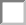 YESNOIF SO, MAY WE INQUIRE OF YOUR PRESENT EMPLOYER?IF SO, MAY WE INQUIRE OF YOUR PRESENT EMPLOYER?IF SO, MAY WE INQUIRE OF YOUR PRESENT EMPLOYER?IF SO, MAY WE INQUIRE OF YOUR PRESENT EMPLOYER?  YES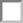 NOEVER APPLIED TOTHIS COMPANY BEFORE?YES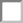 NOWHEREWHEREWHEREWHENWHENWHENWHENNAME & LOCATION OF SCHOOLYEARS ATTENDEDDID YOU GRADUATESUBJECTS STUDIEDHIGH SCHOOLCOLLEGETRADE, BUSINESS, OR CORRESPONDENCE SCHOOLSUBJECT OF SPECIAL STUDY/RESEARCH WORKSUBJECT OF SPECIAL STUDY/RESEARCH WORKSPECIAL TRAINING / SPECIAL SKILLSSPECIAL TRAINING / SPECIAL SKILLSU.S. MILITARY OR NAVAL SERVICE	                       RANKU.S. MILITARY OR NAVAL SERVICE	                       RANKHAVE YOU BEEN CONVICTED OF A CRIME     ( YES  OR  NO)    IF SO PLEASE EXPLAIN BELOWDATE MONTH AND YEARNAME & ADDRESS OF EMPLOYERSALARYPOSITIONREASON FOR LEAVINGFROMTOFROMTONAMEADDRESSBUSINESSYEARS KNOWNNEATNESSNEATNESSNEATNESSCHARACTERCHARACTERCHARACTERPERSONALITYPERSONALITYPERSONALITYABILITYABILITYABILITYHIREDFOR DEPT.POSITIONPOSITIONWILL REPORTSALARY WAGES